		Stockholm 8 maj, 2019		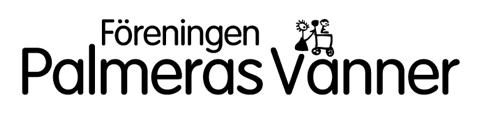 Till våra medlemmar i Föreningen Palmeras VännerDen 25 maj 2018 trädde den nya dataskyddsförordningen, General Data Protection Regulation 2066/679,GDPR, i kraft. Därför vill vi ge er information över de data som Föreningen Palmeras Vänner samlar och lagrar om dig som medlem.Typ av data vi samlar inVi samlar in de personliga data som ni frivilligt förser oss med. De data vi samlar in är namn, postadress, land, email-adress och telefonnummer..
Vi registrerar inbetalda medlemsavgifter, faddrar registreras med information om summa och inbetalning, här finns personligt valda variationer; engångsbelopp, månadsvis, kvartal etc.Data och användningsområdeNamn, postadress, land, email-adress samt telefonnummer är underlag för utskick av information kring föreningens aktiviteter och publikationer. År för inbetald medlemsavgift lagras för att inbetalningskort med aktuellt belopp kan skickas ut .
Grund för lagring av personliga dataVi lagrar personliga data för att upprätthålla föreningens medlemsregister.  Det utgör underlag för utskick av Palmbladet, andra publikationer och dialog med medlemmar kring föreningens aktiviteter och inbetalningskort för fortsatt medlemskap. Lagring av personliga dataDina personliga data sparas så länge du är medlem i Föreningen Palmeras Vänner. Om medlemsavgift inte betalas under en period av två år i rad rensas medlemsregistret från personliga data. Om du väljer att själv utträda ur föreningen tar vi bort dina personliga data när du meddelar oss ditt utträde.SäkerhetVi har ett internt medlemsregister som endast hanteras av behöriga i styrelsen. En extern aktör trycker vårt nyhetsbrev Palmbladet. Distribution av Palmbladet sker internt inom föreningen och uppfyller säkerhetskraven i dataskyddsförordningen. Dina rättigheterDu har alltid rätt att veta vilka personliga data vi lagrar och hanterar och rätt att begära ut en kopia av denna data. Du har rätt att begära rättning av felaktiga data som lagras om dig. Du har också rätt att begära att din/dina personliga data tas bort i samband med eget utträde.Vid frågor vänligen kontakta GDPR-ansvarige Anita Nilsson Röjning, info@palmerasvanner.se Detta dokument finns också att läsa på hemsidan för Föreningen Palmeras Vänner www.palmerasvanner.se       Information om GDPR finns att läsa på www.datainspektionen.seMed vänliga hälsningarStyrelsen/Föreningen Palmeras Vänner